PLAN DE RECUPERACIÓN CIENCIAS SOCIALES NOVENO GRADODEBEN PRESENTAR RECUPERACIÓN LOS SIGUIENTES ESTUDIANTES:9ATovar Gonzales Santiago Alexander9BMolina Galvis Maria PaulaACTIVIDAD Del plan de estudios de Ciencias Sociales de noveno, seleccionar 2 temas de cada uno del 1, 2 y 3 periodo,es decir 6 temas en total; consultarlos y  hacer un resumen de cada uno a mano. Luego  de cada resumen por periodo formular 5 preguntas bien claras y responderlas  con buenos argumentos.OBSERVACIÓN: Este trabajo debes enviarlo a más tardar el martes 1 de diciembre a las 6:00 de la tarde. Enviarlo al correo misepa1270@gmail.com.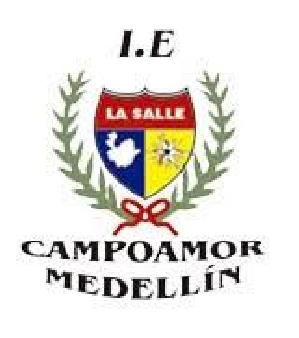 INSTITUCIÓN EDUCATIVA LA SALLE DE CAMPOAMOR Docente: Milton Serna Grado Noveno ABC2020 